МКОУ «СОШ а. Кызыл-Октябрь»РАССМОТРЕНОНа заседании МО №0т « 04» v3 2ЫIг.УТВЕРЖДАЮДиректор МКОУ «СОШ а. Кызыл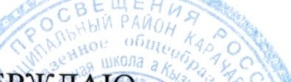 -Окт	ь»-::;::::>Аджиев Р.Н.«2._3»	о.!J	20J-/гСОГЛАСОВАНОкторапо УВР тановДж.Х.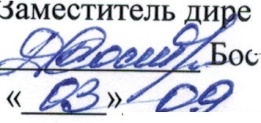 -	·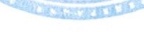 Рабочая программа по предмету«ИСТОРИЯ»Преподаватель: Узденова Зухра Магомедовна Год реализации: 2021-2022 учебный год Класс:5Общее количество часов по плану: 4Количество часов в неделю:Аннотация к рабочей программе по истории 5 классРабочая программа школы по истории для 5 класса разработана на основе следующих документов: 1) Федеральный закон «Об образовании в Российской Федерации» от 29.12.2012 № 273-ФЗ 2) Федеральный государственный образовательный стандарт основного общего образования / М-во образования и науки Рос. Федерации.-М.: Просвещение, 2011 2) Федеральный перечень учебников, рекомендованных Министерством образования и науки РФ к исполнению в образовательном процессе на 2016-2017 учебный год 3) Авторская программа: А.А. Вигасин, Г.И. Годер, И.С. Свеницкая «История Древнего мира» Рабочая программа конкретизирует содержание предметных тем образовательного стандарта, дает распределение учебных часов по разделам курса с учетом ФГОС, логики учебного процесса, возрастных особенностей учащихся. Рабочая программа способствует реализации единой концепции исторического образования. Основной направленностью программы курса является воспитание патриотизма, гражданственности, уважения к истории и традициям, к правам и свободам человека, освоение исторического опыта, норм ценностей, которые необходимы для жизни в современном обществе. Рабочая программа ориентирована на овладение обучающимися универсальными учебными действиями по истории Древнего мира. Цель изучения предмета «История Древнего мира»: - освоение значимости периода древности, Античности в истории народов Европы, Азии, и России в частности, а также их места в истории мировой цивилизации. Содержание ключевых задач отражает направления формирования качеств личности и в совокупности определяет результат общего образования. Задачи изучения предмета «История Древнего мира»: - формирование у пятиклассников ценностных ориентиров для этнонациональной, культурной самоидентификации в обществе на основе освоенных знаний о народах, персоналиях Античности; - овладение знаниями о своеобразии эпохи Древнего мира в социальной, экономической, политической, духовной и нравственной сферах и раскрытие особенностей с помощью ключевых понятий предмета «История Древнего мира»; - воспитание толерантности, уважения к культурному наследию, религии различных народов с использованием педагогического и культурного потенциала греко-римской мифологии, легенд и мифов других народов; - формирование способности к самовыражению, самореализации, на примерах поступков и деятельности наиболее ярких личностей Древнего мира; - развитие у учащихся интеллектуальных способностей и умений самостоятельно овладевать историческими знаниями и применять их в разных ситуациях; - формирование у школьников способности применять знания о культуре, политическом устройстве обществ Древней Греции, Древнего Рима, других стран для понимания сути современных общественных явлений, в общении с другими людьми в условиях современного поликультурного общества. Эти знания, умения и ценности создают предпосылки для личностного развития учащихся, выражающегося в осознании ими культурного многообразия мира, в понимании и уважении других людей, народов и культур.Пояснительная запискаВступившая в новый этап исторического развития Россия нуждается в образовании, оперативно откликающемся на магистральные задачи современности. Исторические знания, получаемые в школе, должны быть открыты перспективному видению будущего, стать действенной частью подготовки молодого поколения к включению его в жизнь и разнообразные формы деятельности, имеющие позитивное общественное значение. Учащемуся надо дать не только определенный объем знаний, замкнутых на определенных исторических периодах и цивилизациях, но важнее выявить основные линии исторического движения к современному миру; объяснить, как разные исторические события связаны с современностью, обнажить корни современных процессов и явлений; показать, что современный мир стоит на фундаменте исторического наследия. Очень важно сделать исторический опыт частью личностного опыта молодых людей, чтобы они ощутили неразрывную связь поколений.Роль учебного предмета «История» в подготовке учащихся к жизни в современном обществе в значительной мере связана с тем, насколько он помогает им ответить на сущностные вопросы миропознания, миропонимания и мировоззрения: кто я? Кто мы? Кто они? Что значит жить вместе в одном мире? Как связаны прошлое и современность? Ответы предполагают, во-первых, восприятие подростками младшего и среднего возраста основополагающих ценностей и исторического опыта своей страны, своей этнической, религиозной, культурной общности и, во-вторых, освоение ими знаний по истории человеческих цивилизаций и характерных особенностей исторического пути других народов мира. Учебный предмет «История» дает учащимся широкие возможности самоидентификации в культурной среде, соотнесения себя как личности с социальным опытом человечества. Разрастающееся информационное и коммуникационное пространство современного мира не отменяет эту функцию истории, но усиливает ее значение.История, основанная на достоверных фактах и объективных оценках, представляет собирательную картину социального, нравственного, созидательного, коммуникативного опыта людей. Она служит богатейшим источником представлений о человеке, его взаимодействии с природой, об общественном существовании. Выстраивая эти представления в соответствии собщей линией времени, движения и развития, учебный предмет «История» составляет «вертикаль» гуманитарного знания. Существенным вкладом данного учебного предмета в образование и развитие личности является историзм как принцип познания и мышления, предполагающий сознание принадлежности общественных явлений к тому или иному времени, неповторимости конкретных событий и вместе с тем изменения, движения самого бытия человека и общества. Изучение истории предусматривает соотнесение прошлого и настоящего. При этом возникают ситуации диалога времен, культур, образа мысли, мотивов поведения, нравственно-этических систем и т.д.В курсе «Всеобщая история» рассматриваются характерные черты основных эпох, существовавших в их рамках цивилизаций, государств и др., прослеживаются линии взаимодействия и преемственности отдельных общностей, раскрывается значение исторического и культурного наследия прошлого.  Данный курс играет важную роль в осознании школьниками исторической обусловленности многообразия окружающего их мира, создает предпосылки для понимания и уважения ими других людей и культур.На материале истории Древнего мира начинается формирование системных исторических знаний, в более широком плане – основ гуманитарной и гуманистической культуры учащихся. Пятиклассники впервые узнают о далеком прошлом человечества, получают представление об истории как научнойдисциплине, знакомятся с большим объемом исторических понятий и терминов.Изучение истории Древнего мира основывается на цивилизационно-гуманитарном подходе к историческому процессу, который предполагает отказ от жесткого детерминизма, то есть представления об определяющем значении какой-либо одной из сторон жизни общества, и акцентирует тесную взаимосвязь экономической, политической, социальной и духовной сфер. Содержание программы выстраивается на основе трех основных линий:  1. Историческое время – хронология и периодизация событий и процессов;2.Историческое пространство – историческая картина Древнего мира;3. Историческое движение:-эволюция трудовой и хозяйственной деятельности людей;-формирование и развитие человеческих общностей – социальных, этнонациональных, религиозных и др.;-образование и развитие государств, их исторические формы и типы; эволюция и механизмы смены власти и общества;-история познания человеком окружающего мира и себя в мире; становление религиозных и светских учений и мировоззренческих систем; развитие научного знания и образования; развитие духовной и художественной культуры; многообразие и динамика этических и эстетических систем и ценностей; вклад народов и цивилизаций в мировую культуру;-развитие отношений между народами, государствами, цивилизациями (соседство, завоевания, преемственность): проблемы войны и мира в истории.Эти линии соединяет воедино сквозная линия – человек, личность в истории. Она предполагает характеристику: -условий жизни и быта людей в древности;-их потребностей, интересов, мотивов действий;-восприятия мира, ценностей;-жизни и деятельности отдельно взятого человека в контексте времени.          Структурно курс «История Древнего мира» разделен на четыре раздела:I. Жизнь первобытных людей;II. Древний Восток;III. Древняя Греция;IV. Древний Рим.Каждый раздел состоит из совпадающих с главами тем, которые в свою очередь делятся на уроки.           Курс открывается вводным уроком, материал которого расширяет и углубляет знания, полученные учащимися в 4 классе в курсе «Окружающий мир». Главная цель изучения истории в современной школе – образование, развитие и воспитание личности школьника, способного к самоидентификации и определению своих ценностных приоритетов на основе осмысления исторического опыта своей страны и человечества в целом, активно и творчески применяющего исторические знания в учебной и социальной деятельности. Вклад основной школы в достижение этой цели состоит в базовой исторической подготовке и социализации учащихся.Цель изучения курса «История Древнего мира» состоит в освоении исторической значимости периода древности в целом и всех его основных разделов, в приобщении учащихся к мировым культурным традициям, в воспитании патриотизма, формировании гражданского самосознания.Эта общая цель определяет и задачи курса «Истории Древнего мира»:овладение знаниями о своеобразии эпохи Древнего мира, о социально-экономическом, политическом и культурных аспектах развития древних обществ;формирование научно-исторической картины мира, понимания значения истории и способов познания прошлого для саморазвития личности, взаимодействия людей в современном и поликультурном мире;формирование умений анализировать и интерпретировать исторические факты на основе работы с разными видами источников и учебными материалами;развитие умений самостоятельно овладевать историческими знаниями, аргументировано представлять собственную позицию по актуальным вопросам прошлого; воспитание интереса и уважения к историко-культурному наследию, религиям различных народов;формирование ценностных ориентиров для культурной, этнонациональной самоидентификации в современном обществе на основе освоенных знаний по курсу истории Древнего мира.Программа адресована учащимся 5 класса МБОУ «Ново-Онохойская основная общеобразовательная школа».Программа предусматривает выбор учителем способов обучения (средств, методов, форм организации учебной деятельности) истории с учетом возрастных и индивидуальных особенностей учащихся, развития их самостоятельности при изучении истории. При реализации программы используются  практически все методы организации учебно-познавательной деятельности, классифицирующиеся по характеру познавательной  деятельности школьников (объяснительно-иллюстративный, репродуктивный, метод проблемного изложения, частично-поисковый, исследовательский, проблемно-диалогическая технология открытия знаний, проектная технология); по источникам знаний (словесные, наглядные, практические), по логике раскрытия учебного материала (индуктивные и дедуктивные) и по степени самостоятельности учащихся. Используется индивидуальная, групповая, фронтальная деятельность обучающихся.Контроль - неотъемлемая часть обучения. Виды проверки знаний и умений   различны в зависимости от функций, которые выполняет контроль. Текущий контрольпредполагает систематическую проверку усвоения знаний и умений на каждом уроке.Тематический контроль осуществляется после изучения тем, разделов курса.Итоговыйконтроль включает аттестацию учеников за весь период изучения курса по истории.Используемые формы контроля: фронтальный, индивидуальный, групповой; виды – устный, письменный, практический.Оценка знаний осуществляется на основе нормативных документов. Успех обучения во многом зависит от учебно-методического комплекса. Данная программа базируется на УМК «Всеобщая история» под редакцией А.А. Вигасина, О.С. Сороко-Цюпа, издательства «Просвещение».Кабинет истории оснащен компьютером, проектором.Данная программа рассчитана на один учебный год -70 часов, 2 часа в неделю.Планируемые результаты освоения учебного предметаПредполагается, что результатом изучения истории в основной школе является развитие у учащихся широкого круга компетентностей – социально-адаптивной (гражданственной), когнитивной (познавательной), информационно-технологической, коммуникативной.Личностные результатыизучения пятиклассникамиистории Древнего мира включают в себя:формирование познавательного интереса к изучению истории и культуры Древнего мира;развитие толерантного отношения к истории, религии, традициям и культуре других народов с целью эффективного взаимодействия в современном поликультурном и многоконфессиональном обществе;воспитание эмоционально-ценностного отношения к фактам прошлого и бережного отношения к историческим памятникам, осознание необходимости их изучения и охраны.Метапредметные результаты изучения пятиклассниками истории Древнего мира включают в себя:умение работать с разными источниками информации: находить информацию в тексте учебника, научно-популярной литературе, словарях и справочниках, в Интернете, анализировать и оценивать информацию, преобразовывать информацию из одной формы в другую;овладение составляющими исследовательской и проектной деятельности, включая умение видеть проблему, ставить вопросы, выдвигать гипотезы, давать определения понятиям, классифицировать, наблюдать, делать выводы и заключения, структурировать материал, объяснять, доказывать, защищать свои идеи;умение организовать свою учебную деятельность: определять цель и задачи работы, определять последовательность действий, прогнозировать и оценивать результаты своей работы;способность выбирать целевые и смысловые установки в своих действиях и поступках по отношению к окружающим;умение продуктивно взаимодействовать со сверстниками и взрослыми, адекватно использовать речевые средства для дискуссии, сравнивать разные точки зрения, аргументировать свою точку зрения, отстаивать свою позицию.Предметные результатыизучения пятиклассниками истории Древнего мира включают в себя:знание основных исторических фактов эпохи Древнего мира, социально-экономического, политического и культурного аспектов развития древних обществ;усвоение основного понятийного аппарата исторической науки и умение его применять для раскрытия сущности и значения исторических событий, явлений и процессов;умение сравнивать факты, события, явления истории Древнего мира и давать им оценку, высказывая при этом собственные суждения;применять счет лет в истории, соотносить год с веком, век – с тысячелетием, оперировать историческими датами, в том числе относящимися к периоду до нашей эры, выявлять синхронность и диахронность событий;умение читать историческую карту с опорой на легенду, находить и показывать на ней историко-географические объекты Древнего мира, описывать их положение в условиях изучаемого периода, анализировать и обобщать на элементарном уровне данные карты, дополняя и конкретизируя ими информацию учебника;способность оценивать вклад древних народов в мировую культуру.       В результате изучения истории Древнего мира выпускник научится:определять место исторических событий во времени, объяснять смысл основных хронологических понятий, терминов (тысячелетие, век, до н.э., н.э.);использовать историческую карту как источник информации о расселении человеческих общностей в эпохи первобытности и Древнего мира, расположении древних цивилизаций и государств, местах важнейших событий;проводить поиск информации в отрывках исторических текстов, материальных памятниках Древнего мира; описывать условия существования, основные занятия, образ жизни людей в древности, памятники древней культуры; рассказывать о событиях древней истории;раскрывать характерные, существенные черты: а) форм государственного устройства древних обществ (с использованием понятий «деспотия», «полис», «республика», «закон», «империя», «метрополия», «колония» и др.); б) положения основных групп населения в древневосточных и античных обществах (правители и подданные, свободные и рабы);                    в) религиозных  верований людей в древности;объяснять, в чем заключались назначение и художественные достоинства памятников древней культуры: архитектурных сооружений, предметов быта, произведений искусства; давать оценку наиболее значительным событиям и личностям древней истории.Выпускник получит возможность научиться:давать характеристику общественного строя древних государств;сопоставлять свидетельства различных исторических источников, выявляя в них общее и различия;видеть проявления влияния античного искусства в окружающей среде;высказывать суждения о значении и месте исторического и культурного наследия древних обществ в мировой истории.II. Содержание тем учебного курса.Всеобщая историяИстория Древнего мираЧто изучает история. Историческая хронология (счёт лет «до н. э.» и «н. э.»). Историческая карта. Источники исторических знаний. Вспомогательные исторические науки.Первобытность. Расселение древнейшего человека. Человек разумный. Условия жизни и занятия первобытных людей. Представления об окружающем мире, верования первобытных людей. Древнейшие земледельцы и скотоводы: трудовая деятельность, изобретения. От родовой общины к соседской. Появление ремёсел и торговли. Возникновение древнейших цивилизаций.Древний мир: понятие и хронология. Карта Древнего мира.Древний ВостокДревние цивилизации Месопотамии. Условия жизни и занятия населения. Города-государства. Мифы и сказания. Письменность. Древний Вавилон. Законы Хаммурапи. Нововавилонское царство: завоевания, легендарные памятники города Вавилона.Древний Египет. Условия жизни и занятия населения. Управление государством (фараон, чиновники). Религиозные верования египтян. Жрецы. Фараон-реформатор Эхнатон. Военные походы. Рабы. Познания древних египтян. Письменность. Храмы и пирамиды.Восточное Средиземноморье в древности. Финикия: природные условия, занятия жителей. Развитие ремёсел и торговли. Финикийский алфавит. Палестина: расселение евреев, Израильское царство. Занятия населения. Религиозные верования. Ветхозаветные сказания.Ассирия: завоевания ассирийцев, культурные сокровища Ниневии, гибель империи. Персидская держава: военные походы, управление империей.Древняя Индия. Природные условия, занятия населения. Древние города-государства. Общественное устройство, варны. Религиозные верования, легенды и сказания. Возникновение буддизма. Культурное наследие Древней Индии.Древний Китай. Условия жизни и хозяйственная деятельность населения. Создание объединённого государства. Империи Цинь и Хань. Жизнь в империи: правители и подданные, положение различных групп населения. Развитие ремёсел и торговли. Великий шёлковый путь. Религиозно-философские учения (конфуцианство). Научные знания и изобретения. Храмы. Великая Китайская стена.Античный мир: понятие. Карта античного мира.Древняя ГрецияНаселение Древней Греции: условия жизни и занятия. Древнейшие государства на Крите. Государства ахейской Греции (Микены, Тиринф и др.). Троянская война. «Илиада» и «Одиссея». Верования древних греков. Сказания о богах и героях.Греческие города-государства: политический строй, аристократия и демос. Развитие земледелия и ремёсел. Великая греческая колонизация. Афины: утверждение демократии. Законы Солона, реформы Клисфена. Спарта: основные группы населения, политическое устройство. Спартанское воспитание. Организация военного дела.Классическая Греция. Греко-персидские войны: причины, участники, крупнейшие сражения, герои. Причины победы греков. Афинская демократия при Перикле. Хозяйственная жизнь в древнегреческом обществе. Рабство. Пелопоннесская война. Возвышение Македонии.Культура Древней Греции. Развитие наук. Греческая философия. Школа и образование. Литература. Архитектура и скульптура. Быт и досуг древних греков. Театр. Спортивные состязания; Олимпийские игры.Период эллинизма. Македонские завоевания. Держава Александра Македонского и её распад. Эллинистические государства Востока. Культура эллинистического мира.Древний РимНаселение Древней Италии: условия жизни и занятия. Этруски. Легенды об основании Рима. Рим эпохи царей. Римская республика. Патриции и плебеи. Управление и законы. Верования древних римлян.Завоевание Римом Италии. Войны с Карфагеном; Ганнибал. Римская армия. Установление господства Рима в Средиземноморье. Реформы Гракхов. Рабство в Древнем Риме.От республики к империи. Гражданские войны в Риме. Гай Юлий Цезарь. Установление императорской власти; Октавиан Август. Римская империя: территория, управление. Возникновение и распространение христианства. Разделение Римской империи на Западную и Восточную части. Рим и варвары. Падение Западной Римской империи.Культура Древнего Рима. Римская литература, золотой век поэзии. Ораторское искусство; Цицерон. Развитие наук. Архитектура и скульптура. Пантеон. Быт и досуг римлян.Историческое и культурное наследие древних цивилизаций.Внеурочная деятельность организуетсяпо следующимнаправлениям развития личности: патриотическое, научно-познавательное, художественно-эстетическое, общественно полезная деятельность, проектная деятельность, в таких видахкак - познавательная деятельность, проблемно-ценностное общение,туристско-краеведческая деятельность, игровая деятельность, художественное творчество, социальное творчество, трудовая деятельность, досугово-развлекательная деятельность.III. Календарно-тематическое планирование.Количество часов: внеделю 2, всего70.Авторская программаУчебникПособия для учащихсяМетодические рекомендацииНаглядные и игровые средстваВигасин А.А., Годер Г.И.,   ИсторияДревнего мира. 5класс.Вигасин А.А., Годер Г.И., Свенцицкая И.С.  История Древнего мира. 5 класс. Годер Г.И.Рабочая тетрадь  в 2-х частяхАрсаланова О.В., Соловьев К.А.Универсальные поурочные разработки по истории Древнего мира. 5 класс.Атлас. История Древнего мира (с комплектом контурных карт);Атлас. Всеобщая история. Древний мир:5 класс.№ п\пТема урокаКол-во часовДатаДатаПримечание№ п\пТема урокаКол-во часовпланфактПримечание1Введение в историю Древнего мира1Глава 1. Счет лет в историиГлава 1. Счет лет в историиГлава 1. Счет лет в историиГлава 1. Счет лет в историиГлава 1. Счет лет в историиГлава 1. Счет лет в историиСчет лет в истории1Раздел I. Жизнь первобытных людей (6 часов)Раздел I. Жизнь первобытных людей (6 часов)Раздел I. Жизнь первобытных людей (6 часов)Раздел I. Жизнь первобытных людей (6 часов)Раздел I. Жизнь первобытных людей (6 часов)Раздел I. Жизнь первобытных людей (6 часов)Глава 2. Первобытные  собиратели и охотникиГлава 2. Первобытные  собиратели и охотникиГлава 2. Первобытные  собиратели и охотникиГлава 2. Первобытные  собиратели и охотникиГлава 2. Первобытные  собиратели и охотникиГлава 2. Первобытные  собиратели и охотники2Древнейшие люди 13Родовые общины охотников и собирателей 14Возникновение искусства  и религиозных верований1Глава 3. Первобытные земледельцы и скотоводыГлава 3. Первобытные земледельцы и скотоводыГлава 3. Первобытные земледельцы и скотоводыГлава 3. Первобытные земледельцы и скотоводыГлава 3. Первобытные земледельцы и скотоводыГлава 3. Первобытные земледельцы и скотоводы5Возникновение земледелия и скотоводства16Появление неравенства и знати17Итоговый урок по разделу «Жизнь первобытных людей»1Раздел II. Древний Восток (21 час)Раздел II. Древний Восток (21 час)Раздел II. Древний Восток (21 час)Раздел II. Древний Восток (21 час)Раздел II. Древний Восток (21 час)Раздел II. Древний Восток (21 час)Глава 4. Древний ЕгипетГлава 4. Древний ЕгипетГлава 4. Древний ЕгипетГлава 4. Древний ЕгипетГлава 4. Древний ЕгипетГлава 4. Древний Египет8Государство на берегах Нила19Как жили земледельцы и ремесленники в Египте110Жизнь египетского вельможи111Военные походы фараонов112Религия древних египтян113Искусство  Древнего Египта114Письменность и знания древних египтян115Итоговый урок по теме: «Древний Египет»1Глава 5. Западная Азия в древностиГлава 5. Западная Азия в древностиГлава 5. Западная Азия в древностиГлава 5. Западная Азия в древностиГлава 5. Западная Азия в древностиГлава 5. Западная Азия в древности16Древнее Двуречье117Вавилонский царь Хаммурапи и его законы118Финикийские мореплаватели119Библейские сказания120Древнееврейское царство121Ассирийская держава122Персидская держава «Царя царей»123Итоговый урок по теме: «Западная Азия»1Глава 6. Индия и Китай в древностиГлава 6. Индия и Китай в древностиГлава 6. Индия и Китай в древностиГлава 6. Индия и Китай в древностиГлава 6. Индия и Китай в древностиГлава 6. Индия и Китай в древности24Природа и люди Древней Индии125Индийские касты126Чему учил китайский мудрец Конфуций127Первый властелин единого Китая128Итоговый урок по разделу: «Древний Восток»1Раздел III. Древняя Греция (22 часа)Раздел III. Древняя Греция (22 часа)Раздел III. Древняя Греция (22 часа)Раздел III. Древняя Греция (22 часа)Раздел III. Древняя Греция (22 часа)Раздел III. Древняя Греция (22 часа)Глава 7. Древнейшая ГрецияГлава 7. Древнейшая ГрецияГлава 7. Древнейшая ГрецияГлава 7. Древнейшая ГрецияГлава 7. Древнейшая ГрецияГлава 7. Древнейшая Греция29Греки и критяне130Микены и Троя131Поэма Гомера «Илиада», «Одиссея»132Религия древних греков1Глава 8. Полисы Греции и их борьба с персидскими нашествиямиГлава 8. Полисы Греции и их борьба с персидскими нашествиямиГлава 8. Полисы Греции и их борьба с персидскими нашествиямиГлава 8. Полисы Греции и их борьба с персидскими нашествиямиГлава 8. Полисы Греции и их борьба с персидскими нашествиямиГлава 8. Полисы Греции и их борьба с персидскими нашествиями33Земледельцы Аттики теряют землю и свободу134Зарождение демократии в Афинах135Древняя Спарта136Греческие колонии на берегах Средиземного и  Черного морей137Олимпийские игры в древности138Победа греков над персами в Марафонской битве139Нашествие персидских войск на Элладу140Итоговый урок по теме: «Полисы Греции»1Глава 9. Возвышение Афин в V веке до н.э. и расцвет демократииГлава 9. Возвышение Афин в V веке до н.э. и расцвет демократииГлава 9. Возвышение Афин в V веке до н.э. и расцвет демократииГлава 9. Возвышение Афин в V веке до н.э. и расцвет демократииГлава 9. Возвышение Афин в V веке до н.э. и расцвет демократииГлава 9. Возвышение Афин в V веке до н.э. и расцвет демократии41В гаванях Афинского порта Пирей142В городе богини Афины143В афинских школах и гимнасиях144В Афинском театре 145Афинская демократия при Перикле146Итоговый урок по теме: «Возвышение Афин»1Глава 10. Македонские завоевания в IV веке до н.э.Глава 10. Македонские завоевания в IV веке до н.э.Глава 10. Македонские завоевания в IV веке до н.э.Глава 10. Македонские завоевания в IV веке до н.э.Глава 10. Македонские завоевания в IV веке до н.э.Глава 10. Македонские завоевания в IV веке до н.э.47Города Эллады подчиняются Македонии148Поход Александра Македонского на Восток149В Александрии Египетской150Итоговый урок по разделу: «Древняя Греция»1РазделIV. Древний Рим (18 часов)РазделIV. Древний Рим (18 часов)РазделIV. Древний Рим (18 часов)РазделIV. Древний Рим (18 часов)РазделIV. Древний Рим (18 часов)РазделIV. Древний Рим (18 часов)Глава 11. Рим: от его возникновения до установления господства над ИталиейГлава 11. Рим: от его возникновения до установления господства над ИталиейГлава 11. Рим: от его возникновения до установления господства над ИталиейГлава 11. Рим: от его возникновения до установления господства над ИталиейГлава 11. Рим: от его возникновения до установления господства над ИталиейГлава 11. Рим: от его возникновения до установления господства над Италией51Древнейший Рим152Завоевание Римом Италии153Устройство Римской республики1Глава 12. Рим – сильнейшая держава СредиземноморьяГлава 12. Рим – сильнейшая держава СредиземноморьяГлава 12. Рим – сильнейшая держава СредиземноморьяГлава 12. Рим – сильнейшая держава СредиземноморьяГлава 12. Рим – сильнейшая держава СредиземноморьяГлава 12. Рим – сильнейшая держава Средиземноморья54Вторая война Рима с Карфагеном155Установление господства Рима во всем Средиземноморье156Рабство в Древнем Риме1Глава 13. Гражданские войны в РимеГлава 13. Гражданские войны в РимеГлава 13. Гражданские войны в РимеГлава 13. Гражданские войны в РимеГлава 13. Гражданские войны в РимеГлава 13. Гражданские войны в Риме57Земельный закон братьев Гракхов158Восстание Спартака159Единовластие Цезаря160Установление империи161Итоговый урок по теме: «Древний Рим»1Глава 14. Римская империя в первые века нашей эрыГлава 14. Римская империя в первые века нашей эрыГлава 14. Римская империя в первые века нашей эрыГлава 14. Римская империя в первые века нашей эрыГлава 14. Римская империя в первые века нашей эрыГлава 14. Римская империя в первые века нашей эры62Соседи Римской империи163В Риме при императоре Нероне164Первые христиане и их учение165Расцвет империи во II веке166«Вечный город»  и его жители1Глава 15. Разгром Рима германцами и падение Западной Римской империиГлава 15. Разгром Рима германцами и падение Западной Римской империиГлава 15. Разгром Рима германцами и падение Западной Римской империиГлава 15. Разгром Рима германцами и падение Западной Римской империиГлава 15. Разгром Рима германцами и падение Западной Римской империиГлава 15. Разгром Рима германцами и падение Западной Римской империи67Римская империя при Константине. Взятие Рима варварами168Итоговый урок по разделу: «Древний Рим»  169Семь чудес света170Итоговый урок  по курсу  «История Древнего мира»1